         DIAMOND VI WIND   ЗАЩИТНАЯ КАСКА ИЗ АБС С ВЕНТИЛЯЦИЕЙ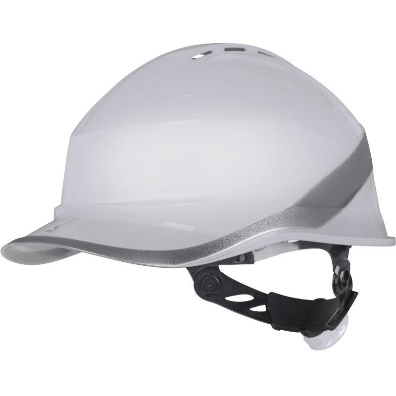 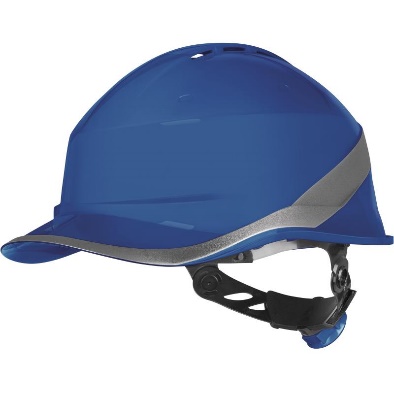 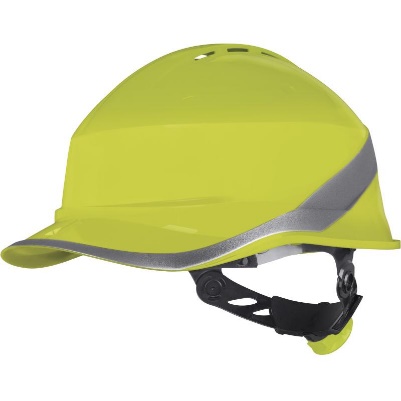 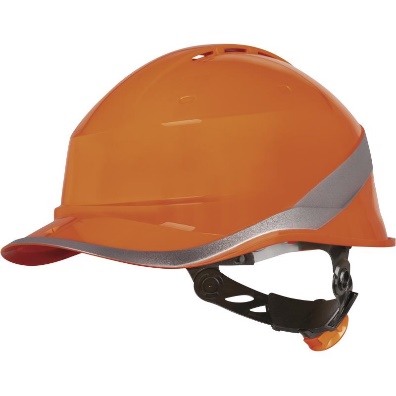 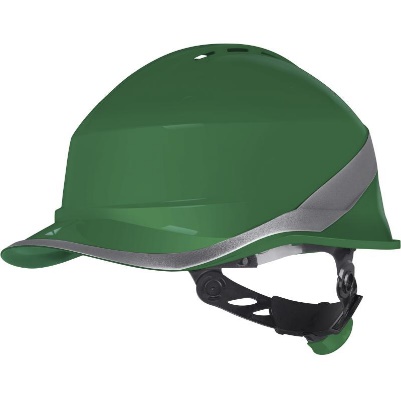 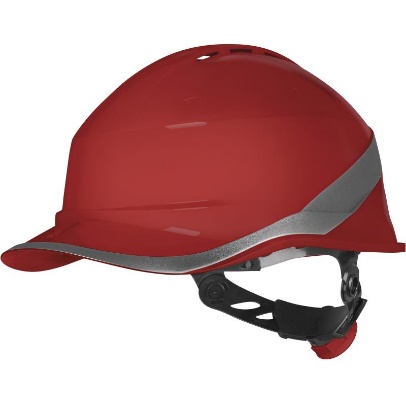 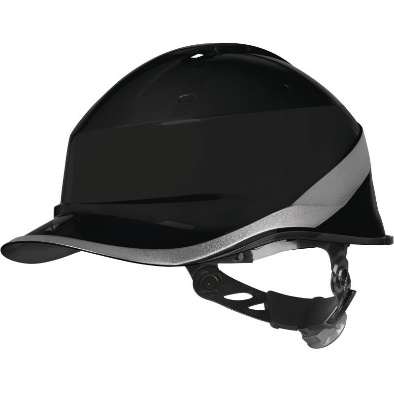 Цвет: белый, синий, желтый, оранжевый, зеленый, красный, черный 
Размер: от 53 см до 64 смСПЕЦИФИКАЦИЯЗащитная каска с вентиляцией из термопластика АБС в виде бейсболки с козырьком. Внутренняя оснастка из полиамида: 3 текстильных ремня с 8 точками крепления.  Потовпитывающая вставка на лобовой части оголовья. Карманы для крепления очков, наушников, щитков. Регулируется по обхвату головы от 53 до 64 см при помощи системы затяжения ROTOR®.  2 возможных позиции размещения на голове: высокая и низкая. Защита против бокового сжатия. Стойкость к брызгам расплавленного металла. Защитные свойства: БД БМТемпературный диапазон применения касок от - 50°C до + 50°C.Вес каски – 400 гр.ОСНОВНЫЕ ПРЕИМУЩЕСТВА ТОВАРА ДЛЯ ПОЛЬЗОВАТЕЛЯКаска с вентиляцией - Воздухопроницаемость, обеспечивающая комфортное длительное ношение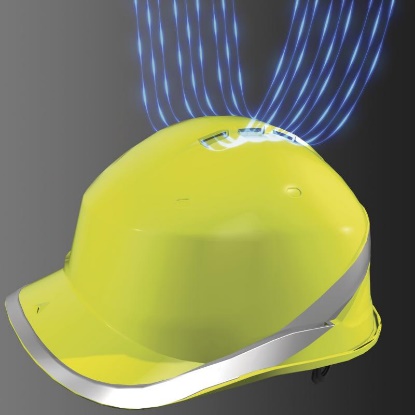 Инновационная форма в виде бейсболки с козырьком с изгибом обеспечивает лучший вертикальный обзор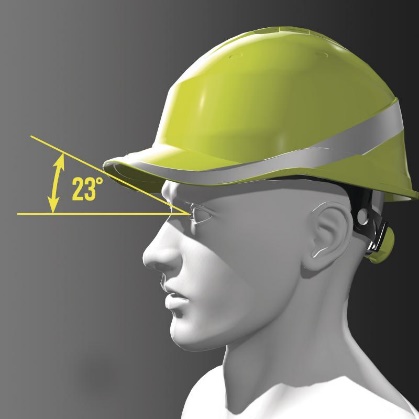 Также тестирована при ношении козырьком назад - Максимальное поле зрения без козырька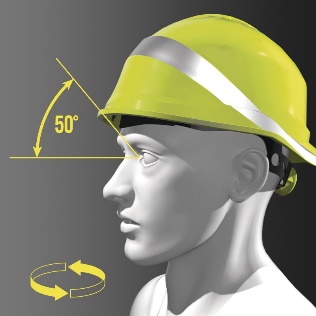 Система регулировки охвата головы ROTOR® - удобная регулировка одной рукой   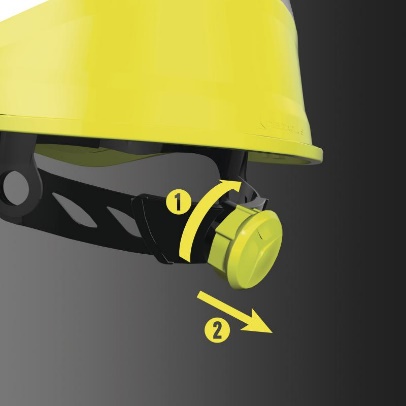 